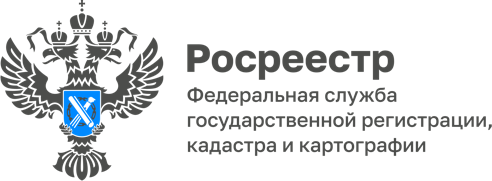 Кадровое взаимодействие Волгоградского Росреестра и ВолГАУВ Управлении Росреестра по Волгоградской области 28 июня 2022 года состоялась встреча с представителями ФГБОУ ВО «Волгоградский государственный аграрный университет» по вопросам обеспечения формирования комплексной системы привлечения кадров на государственную гражданскую службу через реализацию системы профессиональной ориентации и отбора молодежи из числа студентов и выпускников образовательных организаций.  В рабочей встрече приняли участие декан эколого-мелиоративного факультета Ольга Кулагина, заведующий кафедрой Андрей Васильев и профессор кафедры «Землеустройство, кадастры и экология» Юрий Кузнецов – член Общественного совета Управления Росреестра по Волгоградской области, со стороны Управления присутствовали заместители руководителя Оксана Чеганова, Татьяна Штыряева и представители кадрового подразделения. В ходе рабочей встречи участники обсудили вопросы взаимодействия и сотрудничества в части организации прохождения практики студентов, стажировки, трудоустройства выпускников, успешно прошедших практику, а также повышения квалификации и возможности целевого направления на обучение сотрудников Управления.«С Волгоградским государственным аграрным университетом Управлением организовано конструктивное взаимодействие с 2009 года, заключены договоры о сотрудничестве и практической подготовке обучающихся. В целях реализации ключевых задач, поставленных перед Росреестром, Управлению нужны молодые профессиональные кадры, прошедшие обучение по программам «Прикладная геодезия» и «Землеустройство и кадастры», а также повышение уровня компетенции работников Управления» – прокомментировала заместитель руководителя Оксана Чеганова. С уважением,Балановский Ян Олегович,Пресс-секретарь Управления Росреестра по Волгоградской областиMob: +7(937) 531-22-98E-mail: pressa@voru.ru